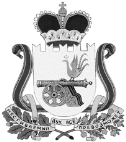 СОВЕТ ДЕПУТАТОВГОРОДИЩЕНСКОГО СЕЛЬСКОГО ПОСЕЛЕНИЯХИСЛАВИЧСКОГО РАЙОНА СМОЛЕНСКОЙ ОБЛАСТИРЕШЕНИЕот  26 сентября  2018г.                    № 28  О порядке ведения перечня видов муниципального контроля и органов местного самоуправления, уполномоченных на их осуществление на территории муниципального образования Городищенского сельского поселения Хиславичского района Смоленской областиВ соответствии с Федеральным законом от 26.12.2008г. № 294-ФЗ «О защите прав юридических лиц и индивидуальных предпринимателей при осуществлении государственного контроля (надзора) и муниципального контроля» Совет депутатов Городищенского сельского поселения Хиславичского района Смоленской областиРЕШИЛ:1. Утвердить Порядок ведения перечня видов муниципального контроля и органов местного самоуправления, уполномоченных на их осуществление на территории Городищенского сельского поселения Хиславичского района Смоленской области (приложение №1).2. Утвердить Форму перечня видов муниципального контроля и органов местного самоуправления, уполномоченных на их осуществление на территории Городищенского сельского поселения Хиславичского района Смоленской области (приложение №2).3. Разместить настоящее решение на официальном сайте Администрации муниципального образования «Хиславичский район» Смоленской области в информационно-телекоммуникационной сети «Интернет». Глава муниципального образования Городищенского сельского поселения Хиславичского  района Смоленской области                                  В.Б. Маганков                    Приложение №1к решению Совета депутатов Городищенского сельского поселения Хиславичского района Смоленской области от   26.09.2018г. № 28ПОРЯДОКведения перечня видов муниципального контроля и органов местного самоуправления, уполномоченных на их осуществление на территории Городищенского сельского поселения Хиславичского района Смоленской области1. Настоящий Порядок ведения перечня видов муниципального контроля и органов местного самоуправления, уполномоченных на их осуществление, на территории Городищенского сельского поселения Хиславичского  района Смоленской области разработан в целях обеспечения соблюдения прав юридических лиц и индивидуальных предпринимателей при осуществлении муниципального контроля на территории Городищенского сельского поселения Хиславичского района Смоленской области, обеспечения доступности и прозрачности сведений об осуществлении видов муниципального контроля органами местного самоуправления, уполномоченными на их осуществление.2.	Перечень видов муниципального контроля и органов местного самоуправления, уполномоченных на их осуществление на территории  Городищенского сельского поселения Хиславичского района Смоленской области (далее - Перечень), представляет собой систематизированный перечень сведений:- о видах муниципального контроля, осуществляемого органами местного самоуправления  Городищенского сельского поселения Хиславичского  района Смоленской области;- об органах местного самоуправления Городищенского сельского поселения Хиславичского  района Смоленской области, уполномоченных на осуществление соответствующих видов муниципального контроля на территории на территории Городищенского сельского поселения Хиславичского района Смоленской области.3. Ведение Перечня осуществляет Администрация  Городищенского сельского поселения Хиславичского района Смоленской области (далее - держатель Перечня).4. Ведение Перечня включает в себя следующие процедуры:4.1. Включение в Перечень сведений с присвоением регистрационного номера;4.2. Внесение изменений в сведения, содержащиеся в Перечне;4.3. Исключение сведений из Перечня.5. Основанием для внесения изменений в сведения, содержащиеся в Перечне, либо исключения сведений из Перечня является принятие нормативного правового акта о прекращении действия или изменении правовых норм, наделяющих орган местного самоуправления на территории Городищенского сельского поселения Хиславичского района Смоленской области по осуществлению соответствующего контроля (надзора).5.1. Не позднее 10 дней с момента принятия нормативного правового акта соответствующий орган местного самоуправления на территории Городищенского сельского поселения Хиславичского  района Смоленской области обязан представить необходимую информацию для внесения изменений в сведения, содержащиеся в Перечне, либо исключения сведений из Перечня.6. Для включения (исключения) сведений в Перечень (из Перечня) руководитель органа местного самоуправления Городищенского  сельского поселения Хиславичского района Смоленской области представляет держателю Перечня официальное письмо, содержащее следующую информацию:- наименование вида муниципального контроля, которое необходимо включить (исключить) в Перечень (из Перечня). В случае изменения наименования осуществляемого вида муниципального контроля необходимо указать предлагаемую редакцию наименования вида муниципального контроля;- реквизиты нормативного правового акта (актов), в соответствии с которым (которыми) необходимо включить (исключить) соответствующие сведения в Перечень (из Перечня).6.1.	Держатель Перечня осуществляет проверку представленной органом местного самоуправления Городищенского сельского поселения Хиславичского района Смоленской области информации на предмет соответствия действующему законодательству.Срок проверки указанной информации не может превышать двух рабочих дней.6.2.	В случае выявления ошибок или неточностей держатель Перечня вправе запросить дополнительную информацию о сведениях, подлежащих включению в Перечень, которые соответствующий орган местного самоуправления Городищенского  сельского поселения Хиславичского района Смоленской области обязан представить в течение пяти рабочих дней.6.3.	По результатам проверки информации, представленной органом местного самоуправления Городищенского сельского поселения Хиславичского района Смоленской области, держатель Перечня в течение 30 дней вносит в установленном порядке представленные сведения в Перечень.6.4. Перечень подлежит размещению на официальном сайте муниципального образования «Хиславичский район» Смоленской области  в информационно-телекоммуникационной сети «Интернет».Приложение № 2к решению Совета депутатов Городищенского сельского поселения Хиславичского  района Смоленской области  от 26.09.2018г. № 28Форма перечнявидов муниципального контроля и органов местного самоуправления, уполномоченных на их осуществление на территории Городищенского сельского поселения Хиславичского района Смоленской областиобразец № 1Образец № 2№п/пНаименование видов муниципального контроляОснование (реквизиты нормативного правового акта)Орган местного самоуправления уполномоченный на осуществление муниципального контроля№ п/пВид муниципального контроля, осуществляемого органом местного самоуправленияНаименование органа, уполномоченного на осуществление муниципального контроляреквизиты нормативного правового акта о наделении соответствующего органа местного самоуправления полномочиями по осуществлению муниципального контроля